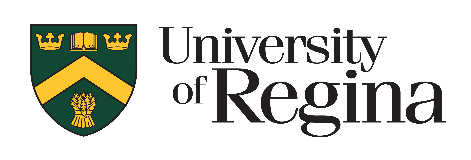 Department of Graduate Studies
University of ReginaPARTICIPANTS NEEDED FOR
RESEARCH ON THE OPINION OF SASKATCHEWAN RESIDENTS ABOUT DRUG USE/HARM REDUCTION We are looking for volunteers to take part in a study about 
the opinions of Saskatchewan residents about drug use and harm reduction.As a participant in this study, you will be asked to complete an anonymous survey which will take approximately 10 minutes. An option to be considered for a one-to-one interview will also be available to participants at the end of the survey.To participate in the survey, please follow the QR code below by opening your phone’s camera and hovering over the code. If you have difficulty with this process, please contact the researcher by phone or email and a link to the survey will be sent to you directly. Contact information is found at the bottom of this poster.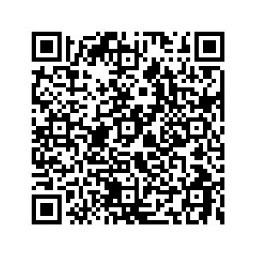 For more information about this study, please contact:

Rayna Fisher
Faculty of Social Work, Department of Graduate Studies
at
306-260-5139 or raynafisher@hotmail.comORDr. Lise Milne
Supervisor
at
306-664-7336 or lise.milne@uregina.caThis study has been reviewed and received approval 
through the Research Ethics Board, University of Regina